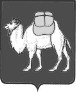 ТЕРРИТОРИАЛЬНАЯ ИЗБИРАТЕЛЬНАЯ КОМИССИЯГОРОДА КОПЕЙСКАПОВЕСТКА ЗАСЕДАНИЯ № 191Дата: 14 августа 2020 года.Место проведения: 311 кабинет.Начало заседания: 16-001.  О  предложении  для дополнительного зачисления в резерв составов участковых избирательных комиссий города Копейска.(докладчик :секретарь Бочарникова М.В.)2. Об аннулировании регистрации кандидата в депутаты Собрания депутатов Копейского городского округа по одномандатному избирательному округу №25 Ахметова Рамиля Раисовича, выдвинутого  в порядке самовыдвижения(докладчик :секретарь Бочарникова М.В.)3.О регистрации доверенных лиц кандидата в депутаты Собрания в депутатов Копейского городского округа по одномандатному избирательному округу №3 Инюшина Александра Николаевича(докладчик :секретарь Бочарникова М.В.)4.Об освобождении Сенаторовой Эльвиры Адыгамовны от должности  председателя и обязанностей  члена  участковой избирательной комиссии избирательного участка  № 1902(докладчик :секретарь Бочарникова М.В.)6. Об изменении в составе участковой избирательной комиссии избирательного участка № 1902(докладчик :секретарь Бочарникова М.В.)7.О  назначении Галеевой Надежды Никифоровны председателем  участковой избирательной комиссии избирательного участка №  1902(докладчик :секретарь Бочарникова М.В.)8.РазноеСекретарь комиссии                                      М.В.Бочарникова